1.  A good leader is humble. Discuss with your child that good leaders do not climb on the backs of others.  Notice when some of your child's friends take all the credit for a group project.  In contrast, point out when a friend did a kind deed for another. Discuss which would make a better leader.2.  A good leader is trusted.Point out that the liar cannot be trusted.  There are people that would rather lie more than speak the truth.  One lie could break the bond of trust forever.   Discuss with your child how and when a person can be forgiven for breaking a bond of trust.3.  A good leader can get angry at unjust deeds.However, the anger can't get out of control.  Use the anger to keep yourself focused on correcting the unjust deeds.   Out of control anger is never productive.4.  A good leader requires courage.It takes a strong individual who is willing to take a stand against an injustice. Sometimes it takes great courage to overcome a struggle against great odds. Point out times when you notice that happening in your child's life or in the life of one of his friends.5.  A good leader inspires others to do their best.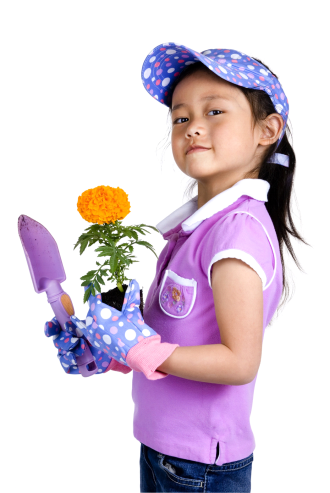 Point out when your daughter has inspired others.  Tell her how proud you are that she is willing to inspire people instead of always telling them how stupid they are or how smart she is.6.  A good leader is willing to start at the bottom of the ladder.As he works himself up one rung at a time, he has to learn to "bloom where he is planted" at the moment. Learning to do the best of what is asked of him builds character.  These people see success as a series of steps, not one giant leap to being the boss.  